PropozícieNočný orientačný beh dvojíc NOB2

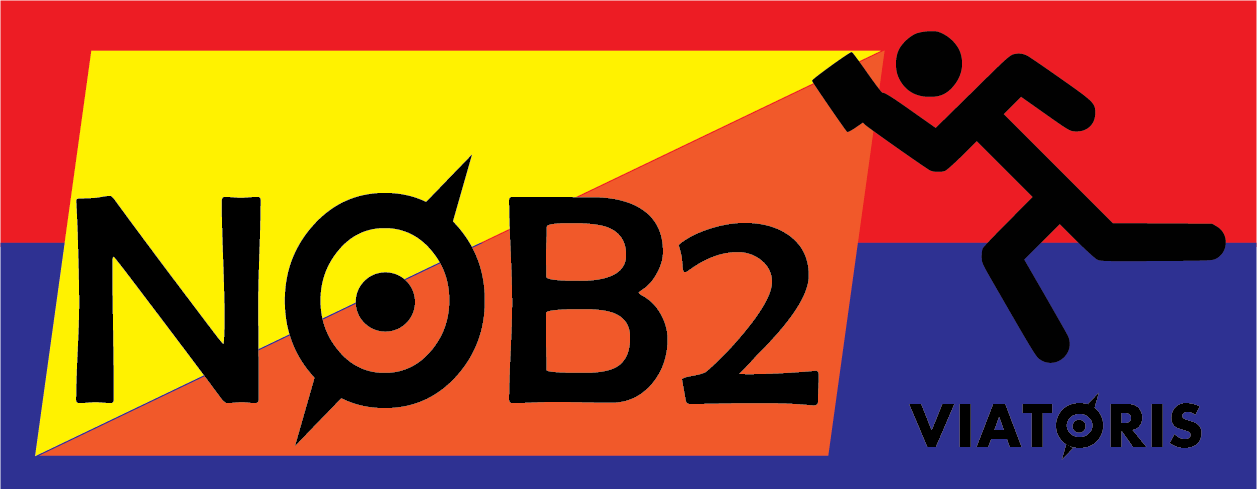 Usporiadateľ: ViatorisTermín: 25.3.2022Zhromaždisko: REBEL PUB, Pribinova 737, Zvolen, mapa: https://sk.mapy.cz/s/jekogoloseDisciplína: Rogaining – preteky dvojíc s časovým limitom, v ktorom je potrebné nájsť čo najviac kontrol s rôznym bodovým ohodnotením. Víťazom sa stáva dvojica s najväčším bodovým ziskom a najrýchlejším časom. 
Penalizácia za prekročenie časového limitu:
1-10 minút po limite		mínus 2 body za každú začatú minútu nad limit
11-20 minút po limite		mínus 5 bodov za každú začatú minútu nad limit
viac ako 20 minút po limite	diskvalifikácia
Dvojica sa počas pretekov nemôže rozdeliť! Inak bude diskvalifikovaná!Kategórie:Muži: bez rozdielu veku
Ženy: bez rozdielu veku
Mix: žena+muž  bez rozdielu veku
X-Gen: Rodič+dieťa, alebo starý rodič+dieťaPrihlášky: Do 18.3.2022, mailom na prihlasky@viatoris.sk do mailu uviesť názov tímu, kategóriu a mená pretekárovŠtartovné:  15 EUR/dvojica do 18.3.2022Bankovým prevodom na účet Viatoris: IBAN: SK3183300000002302066100/FIOZSKBAXXX do správy pre prijímateľa názov tímu, kategóriu a mená pretekárov
V cene štartovného je zahrnuté aj požičanie čipu SportIdent pre vyhodnotenie celkového času. Platba za nevrátenie požičaného čipu je 30 €.Povinná výbava: - aspoň jeden kus svietidla – baterka, čelovka...
- reflexné prvkyRazenie:	Elektronický systém Sportident.Prezentácia:18:30-19:30 na zhromaždiskuVysvetlenie pravidiel:	 19:45-19:55Štart: 			20:00Časový limit: 		60 minútVyhodnotenie:  	cca 21:30Mapa: 		Sekier, Mierka 1:7500, podľa podkladu ©Openstreetmap		Autor úprav: Peter Krnáč, 2022Terén:	 	intravilán mestaCeny: 		prvé tri dvojice v každej kategóriiObčerstvenie: k dispozícii  REBEL PUBFunkcionári: 	riaditeľ 	pretekov	Peter Krnáč		stavba tratí 		Peter Krnáč, Matej Ďuriš 
Upozornenie:			Preteky sa organizujú podľa aktuálnej epidemiologickej situácie.Všetci štartujúci sa zúčastňujú pretekov dobrovoľne a na vlastnú zodpovednosť, bez nároku na odškodné pri zranení alebo úraze spôsobenom počas alebo následkom týchto pretekov. Prihlásením sa na tieto preteky každý účastník súhlasí so zverejnením svojich osobných údajov (meno, kategória, klubová príslušnosť) v prihláške, štartovnej listine a výsledkoch na internetovej a facebookovej stránke pretekov.Počas pretekov budú vyhotovované fotografie, za účelom informovania verejnosti o pretekoch a tiež k osobnej potrebe pretekárov ako spomienka na preteky, alebo propagácie orientačného behu. V prípade, že nesúhlasíte s fotografovaním, oznámte bezodkladne túto skutočnosť fotografovi.Predajné a marketingové aktivity na pretekoch jedine so súhlasom riaditeľa pretekov.Doplňujúce informácie: 	http://www.viatoris.sk/podujatia/aktualne.html	https://fb.me/e/2TogMfup7Partneri: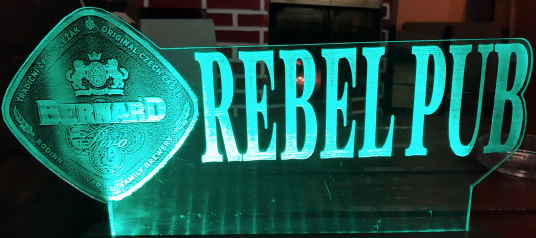 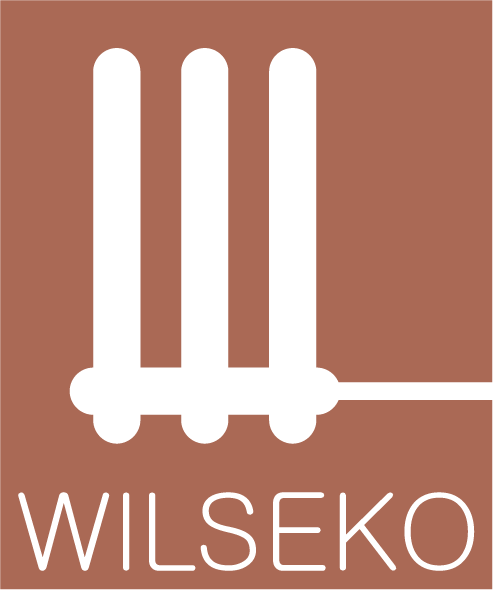 